                                                                                    УТВЕРЖДЕНО                               Решением Чаусского районного_ (наименование местного исполнительного иисполнительного комитета______ распорядительного органа)22 мая 2017г. №23-6ПАСПОРТместа произрастания дикорастущего растения, относящегося к видам,включенным в Красную книгу Республики Беларусь06 января 2016г.                                                                         № 17             (дата регистрации)Название вида дикорастущего растения Пыльцеголовник длиннолистный - Cephalanthera longifolia (L.) Fritsch								(на русском или белорусском и латинском языках)Состояние популяции дикорастущего растения 14 вегетативных и генеративных экземпляров, диффузно, единично и небольшими скоплениями, почти по всему выделу, но более часто на полуоткрытых местах, состояние - удовлетворительное(численность (примерное количество особей, пар или иные показатели), состояние: хорошее, удовлетворительное, неудовлетворительное)Местонахождение места обитания дикорастущего растения 	Могилевская область,	Чаусский район окр. д. Кузьминичи (1,7 км к северо-северо-западу от северной окраины), вблизи дороги Кузьминичи – Красная Буда			(область, район, направление и расстояние от ближайшего населенного пункта, наименованиеГЛХУ "Чаусский лесхоз", Кузьминичское лесничество, кв. 4, выд. 15		лесхоза, лесничества, номер квартала и выдела, номер земельного контура  или другие сведения) Географические координаты места произрастания дикорастущего растения	N 53°42'31,9"; E 30°54'36,7"								(в системе координат WGS 1984, в формате 00º00'00″)Площадь места произрастания дикорастущего растения	4,1 га					(гектаров, квадратных метров) Описание границ места произрастания дикорастущего растения: в границах выдела 15, квартала № 4 Кузьминичского лесничества ГЛХУ «Чаусский лесхоз»	Описание места произрастания дикорастущего растения: смешанный лес			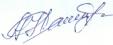 Скуратович А.Н., старший научный сотрудник				Института экспериментальной ботаники НАН Беларуси		_________________(ФИО и должность лица, оформившего паспорт места произрастания растения)			(подпись)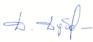 Дубовик Д.В., ведущий научный сотрудник					Института экспериментальной ботаники НАН Беларуси		_________________(ФИО и должность лица, оформившего паспорт места произрастания растения)			(подпись)	11 декабря 	2015 года				(дата оформления паспорта места произрастания дикорастущего растения)июнь 2012 г	Пахоменко А., опр. Скуратович А.Н.	(дата выявления места произрастания дикорастущего растения)Общий вид (фотография)места произрастания дикорастущего растенияк паспорту места произрастания дикорастущего растенияот 	 		 20	 г. № 		Пыльцеголовник длиннолистный - Cephalanthera longifolia (L.) Fritsch(название вида дикорастущего растения, включенного в Красную книгу Республики Беларусь)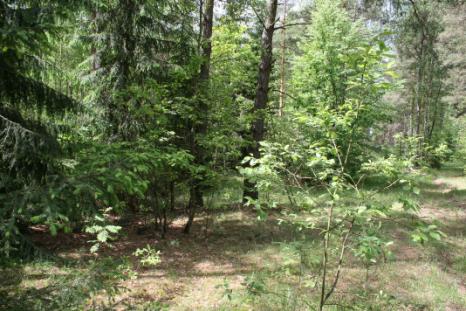 Общий вид (фотография)дикорастущего растенияк паспорту места произрастания дикорастущего растенияот 	 		 20	 г. № 		Пыльцеголовник длиннолистный - Cephalanthera longifolia (L.) Fritsch(название вида дикорастущего растения, включенного в Красную книгу Республики Беларусь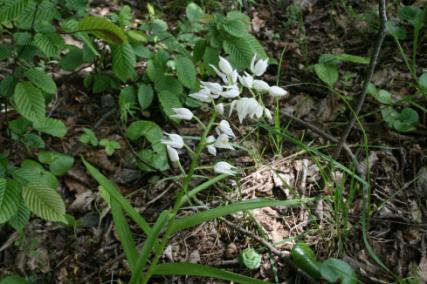 Картосхемаместа произрастания дикорастущего растенияк паспорту места произрастания дикорастущего растенияот 	 		 20	 г. № 		Пыльцеголовник длиннолистный - Cephalanthera longifolia (L.) Fritsch (название вида дикорастущего растения, включенного в Красную книгу Республики Беларусь)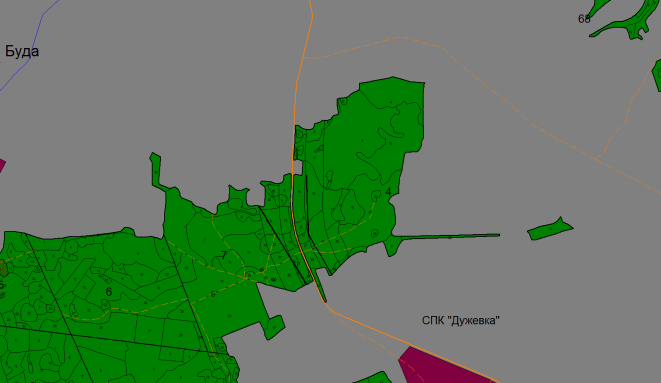                                                                                                            УТВЕРЖДЕНОРешением Чаусского районного__(наименование местного исполнительного иисполнительного комитета______  распорядительного органа)22 мая   2017г. №23-6ПАСПОРТместа произрастания дикорастущего растения, относящегося к видам,включенным в Красную книгу Республики Беларусь 06     января  2017г.                                                                         № 18(дата регистрации)Название вида дикорастущего растения Дремлик темно-красный – Epipactis atrorubens (Hoffm. ex Bernh.) Bess.								(на русском или белорусском и латинском языках)Состояние популяции дикорастущего растения 5 вегетативных и генеративных экземпляров, диффузно, единично, в основном вблизи гравийной дороги па самому гипсометрически высокому месту (небольшой моренный холм), состояние удовлетворительное											(численность (примерное количество особей, пар или иные показатели), состояние: хорошее, удовлетворительное, неудовлетворительное)Местонахождение места обитания дикорастущего растения 	Могилевская область,	Чаусский район окр. д. Гатище (1,6 км к западу от северной окраины), вблизи дороги Прилеповка – Гатище									(область, район, направление и расстояние от ближайшего населенного пункта, наименованиеГЛХУ "Чаусский лесхоз", Чаусское лесничество, кв. 25, выд. 21		лесхоза, лесничества, номер квартала и выдела, номер земельного контура  или другие сведения) Географические координаты места произрастания дикорастущего растения	N 53°51'10,9"; E 31°06'54,5"								(в системе координат WGS 1984, в формате 00º00'00″)Площадь места произрастания дикорастущего растения	1,4 га					(гектаров, квадратных метров) Описание границ места произрастания дикорастущего растения: в границах выдела 21, квартала № 25 Чаусского лесничества ГЛХУ «Чаусский лесхоз»		Описание места произрастания дикорастущего растения: сосняк орляково-мшистый	Скуратович А.Н., старший научный сотрудник				Института экспериментальной ботаники НАН Беларуси		_________________(ФИО и должность лица, оформившего паспорт места произрастания растения)			(подпись)Дубовик Д.В., ведущий научный сотрудник					Института экспериментальной ботаники НАН Беларуси		_________________(ФИО и должность лица, оформившего паспорт места произрастания растения)			(подпись)	11 декабря 	2015 года				(дата оформления паспорта места произрастания дикорастущего растения)июнь 2014 г	(дата выявления места произрастания дикорастущего растения)Общий вид (фотография)места произрастания дикорастущего растенияк паспорту места произрастания дикорастущего растенияот 	 		 20	 г. № 		Дремлик темно-красный – Epipactis atrorubens (Hoffm. ex Bernh.) Bess.(название вида дикорастущего растения, включенного в Красную книгу Республики Беларусь)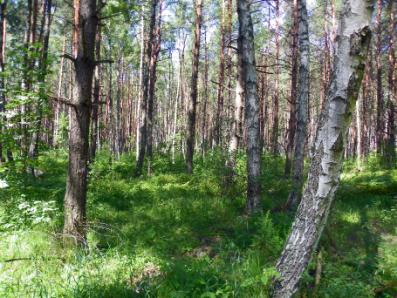 Общий вид (фотография)дикорастущего растенияк паспорту места произрастания дикорастущего растенияот 	 		 20	 г. № 		Дремлик темно-красный – Epipactis atrorubens (Hoffm. ex Bernh.) Bess.(название вида дикорастущего растения, включенного в Красную книгу Республики Беларусь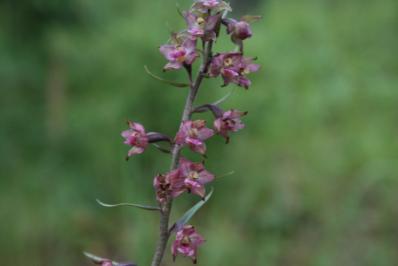 Картосхемаместа произрастания дикорастущего растенияк паспорту места произрастания дикорастущего растенияот 	 		 20	 г. № 		Дремлик темно-красный – Epipactis atrorubens (Hoffm. ex Bernh.) Bess. (название вида дикорастущего растения, включенного в Красную книгу Республики Беларусь)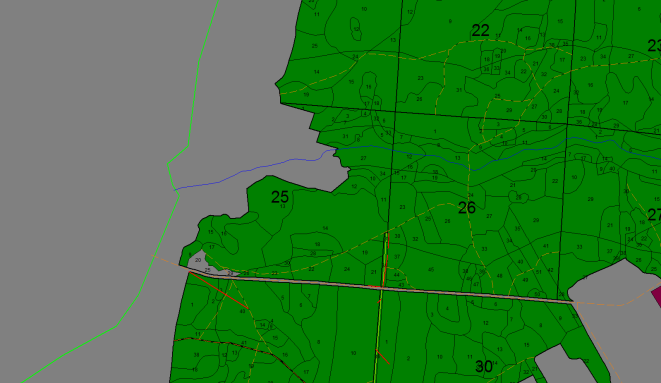                                                                                          УТВЕРЖДЕНОРешением Чаусского районного	 (наименование местного исполнительного иисполнительного комитета		 распорядительного органа)22 мая  2017г. №23-6ПАСПОРТместа произрастания дикорастущего растения, относящегося к видам,включенным в Красную книгу Республики Беларусь06 января 2016г.                                                                         № 19(дата регистрации)Название вида дикорастущего растения Баранец обыкновенный – Huperzia selago (L.) Bernh. ex Schrank et Mart.							(на русском или белорусском и латинском языках)Состояние популяции дикорастущего растения 6 куртин диаметром от 0,2 до 0,6 м, диффузно, единично, почти по всему выделу, состояние - удовлетворительное	(численность (примерное количество особей, пар или иные показатели), состояние: хорошее, удовлетворительное, неудовлетворительное)Местонахождение места обитания дикорастущего растения 	Могилевская область,	Чаусский район окр. д. Скварск (2,5 км к востоку от центра деревни)		(область, район, направление и расстояние от ближайшего населенного пункта, наименованиеГЛХУ "Чаусский лесхоз", Чаусское лесничество, кв. 8, выд. 29		лесхоза, лесничества, номер квартала и выдела, номер земельного контура  или другие сведения) Географические координаты места произрастания дикорастущего растения	N 53°53'30,6"; E 31°08'38,2"								(в системе координат WGS 1984, в формате 00º00'00″)Площадь места произрастания дикорастущего растения	1,1 га					                                                                                                                 (гектаров, квадратных метров) Описание границ места произрастания дикорастущего растения: в границах выдела 29, квартала № 8 Чаусского лесничества ГЛХУ «Чаусский лесхоз»		Описание места произрастания дикорастущего растения: ельник кисличный в долине небольшого безымянного ручья									Скуратович А.Н., старший научный сотрудник				Института экспериментальной ботаники НАН Беларуси		_________________(ФИО и должность лица, оформившего паспорт места произрастания растения)			(подпись)Дубовик Д.В., ведущий научный сотрудник					Института экспериментальной ботаники НАН Беларуси		_________________(ФИО и должность лица, оформившего паспорт места произрастания растения)			(подпись)	11 декабря 	2015 года				(дата оформления паспорта места произрастания дикорастущего растения)сентябрь 2015 г	Вершицкая И.Н.		(дата выявления места произрастания дикорастущего растения)Общий вид (фотография)места произрастания дикорастущего растенияк паспорту места произрастания дикорастущего растенияот 	 		 20	 г. № 		Баранец обыкновенный – Huperzia selago (L.) Bernh. ex Schrank et Mart.(название вида дикорастущего растения, включенного в Красную книгу Республики Беларусь)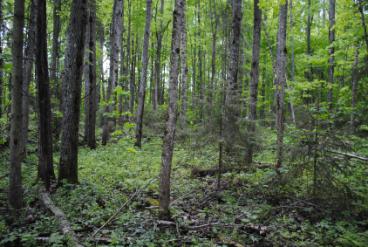 Общий вид (фотография)дикорастущего растенияк паспорту места произрастания дикорастущего растенияот 	 		 20	 г. № 		Баранец обыкновенный – Huperzia selago (L.) Bernh. ex Schrank et Mart.(название вида дикорастущего растения, включенного в Красную книгу Республики Беларусь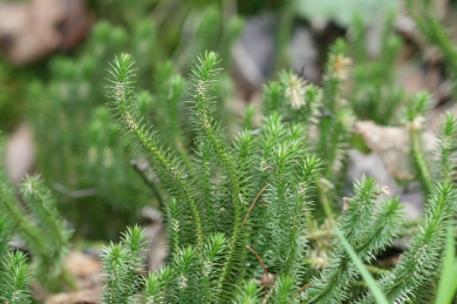 Картосхемаместа произрастания дикорастущего растенияк паспорту места произрастания дикорастущего растенияот 	 		 20	 г. № 		Баранец обыкновенный – Huperzia selago (L.) Bernh. ex Schrank et Mart. (название вида дикорастущего растения, включенного в Красную книгу Республики Беларусь)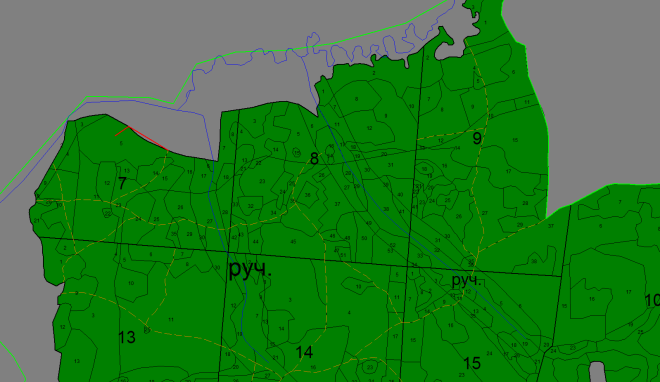                                                                                                      УТВЕРЖДЕНОРешением Чаусского районного	 (наименование местного исполнительного иисполнительного комитета		 распорядительного органа)22 мая  2017г. №23-6ПАСПОРТместа произрастания дикорастущего растения, относящегося к видам,включенным в Красную книгу Республики Беларусь 06 января 2016 г.                                                                         № 20(дата регистрации)Название вида дикорастущего растения Лунник оживающий – Lunaria rediviva L.														(на русском или белорусском и латинском языках)Состояние популяции дикорастущего растения Более 1000 генеративных и вегетативных экземпляров большей частью группами и скоплениями, реже одиночные растения, диффузно, почти по всему выделу, состояние - хорошее	(численность (примерное количество особей, пар или иные показатели), состояние: хорошее, удовлетворительное, неудовлетворительное)Местонахождение места обитания дикорастущего растения 	Могилевская область,	Чаусский район окр. д. Скварск (2,5 км к востоку от центра деревни)		(область, район, направление и расстояние от ближайшего населенного пункта, наименованиеГЛХУ "Чаусский лесхоз", Чаусское лесничество, кв. 8, выд. 6		лесхоза, лесничества, номер квартала и выдела, номер земельного контура  или другие сведения) Географические координаты места произрастания дикорастущего растения	N 53°53'40,9"; E 31°08'26,7"								(в системе координат WGS 1984, в формате 00º00'00″)Площадь места произрастания дикорастущего растения	1,4 га					                                                                                                              (гектаров, квадратных метров) Описание границ места произрастания дикорастущего растения: в границах выдела 6, квартала № 8 Чаусского лесничества ГЛХУ «Чаусский лесхоз»		Описание места произрастания дикорастущего растения: ольс приручейно-травяной в долине небольшого безымянного ручья							Скуратович А.Н., старший научный сотрудник				Института экспериментальной ботаники НАН Беларуси		_________________(ФИО и должность лица, оформившего паспорт места произрастания растения)			(подпись)Дубовик Д.В., ведущий научный сотрудник					Института экспериментальной ботаники НАН Беларуси		_________________(ФИО и должность лица, оформившего паспорт места произрастания растения)			(подпись)	11 декабря 	2015 года				(дата оформления паспорта места произрастания дикорастущего растения)сентябрь 2015 г	Вершицкая И.Н.		(дата выявления места произрастания дикорастущего растения)Общий вид (фотография)места произрастания дикорастущего растенияк паспорту места произрастания дикорастущего растенияот 	 		 20	 г. № 		Лунник оживающий – Lunaria rediviva L.(название вида дикорастущего растения, включенного в Красную книгу Республики Беларусь)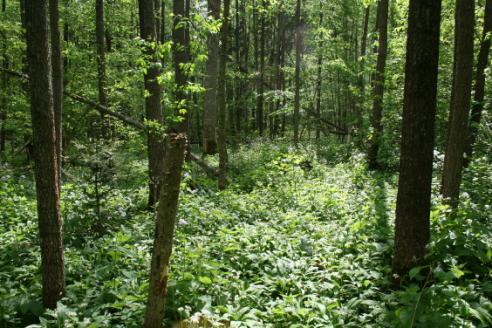 Общий вид (фотография)дикорастущего растенияк паспорту места произрастания дикорастущего растенияот 	 		 20	 г. № 		Лунник оживающий – Lunaria rediviva L.(название вида дикорастущего растения, включенного в Красную книгу Республики Беларусь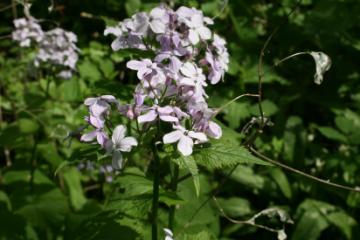 Картосхемаместа произрастания дикорастущего растенияк паспорту места произрастания дикорастущего растенияот 	 		 20	 г. № 		Лунник оживающий – Lunaria rediviva L. (название вида дикорастущего растения, включенного в Красную книгу Республики Беларусь)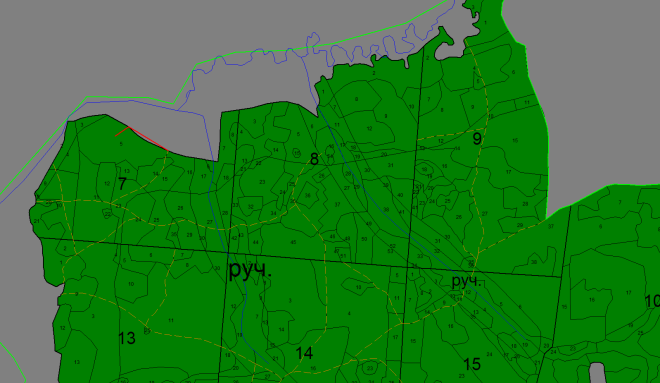                                                                                                      УТВЕРЖДЕНОРешением Чаусского районного	 (наименование местного исполнительного иисполнительного комитета		 распорядительного органа)22 мая   2017  г. №23-6ПАСПОРТместа произрастания дикорастущего растения, относящегося к видам,включенным в Красную книгу Республики Беларусь06 января 2016 г.                                                                         № 21(дата регистрации)Название вида дикорастущего растения Лунник оживающий – Lunaria rediviva L.														(на русском или белорусском и латинском языках)Состояние популяции дикорастущего растения Более 1000 генеративных и вегетативных экземпляров большей частью группами и скоплениями, реже одиночные растения, диффузно, почти по всему выделу, состояние - хорошее	(численность (примерное количество особей, пар или иные показатели), состояние: хорошее, удовлетворительное, неудовлетворительное)Местонахождение места обитания дикорастущего растения 	Могилевская область,	Чаусский район окр. д. Скварск (2,7 км к востоку от центра деревни)		(область, район, направление и расстояние от ближайшего населенного пункта, наименованиеГЛХУ "Чаусский лесхоз", Чаусское лесничество, кв. 8, выд. 38		лесхоза, лесничества, номер квартала и выдела, номер земельного контура  или другие сведения) Географические координаты места произрастания дикорастущего растения	N 53°53'23,6"; E 31°08'45,5"								(в системе координат WGS 1984, в формате 00º00'00″)Площадь места произрастания дикорастущего растения	4,7 га					(гектаров, квадратных метров) Описание границ места произрастания дикорастущего растения: в границах выдела 38, квартала № 8 Чаусское лесничества ГЛХУ «Чаусский лесхоз»		Описание места произрастания дикорастущего растения: ольс приручейно-травяной в долине небольшого безымянного ручья							Скуратович А.Н., старший научный сотрудник				Института экспериментальной ботаники НАН Беларуси		_________________(ФИО и должность лица, оформившего паспорт места произрастания растения)			(подпись)Дубовик Д.В., ведущий научный сотрудник					Института экспериментальной ботаники НАН Беларуси		_________________(ФИО и должность лица, оформившего паспорт места произрастания растения)			(подпись)	11 декабря 	2015 года				(дата оформления паспорта места произрастания дикорастущего растения)сентябрь 2015 г	Вершицкая И.Н.		(дата выявления места произрастания дикорастущего растения)Общий вид (фотография)места произрастания дикорастущего растенияк паспорту места произрастания дикорастущего растенияот 	 		 20	 г. № 		Лунник оживающий – Lunaria rediviva L.(название вида дикорастущего растения, включенного в Красную книгу Республики Беларусь)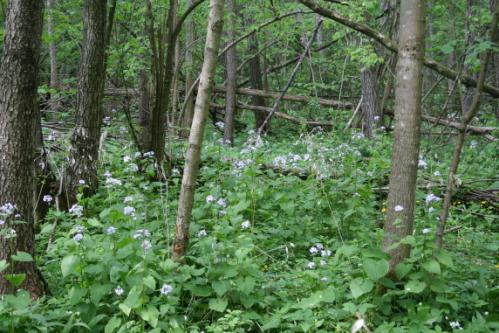 Общий вид (фотография)дикорастущего растенияк паспорту места произрастания дикорастущего растенияот 	 		 20	 г. № 		Лунник оживающий – Lunaria rediviva L.(название вида дикорастущего растения, включенного в Красную книгу Республики Беларусь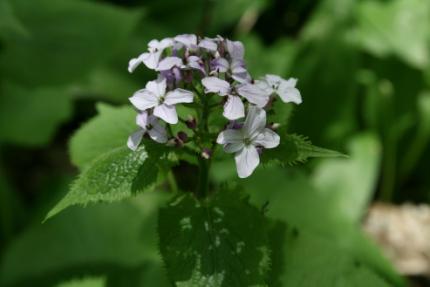 Картосхемаместа произрастания дикорастущего растенияк паспорту места произрастания дикорастущего растенияот 	 		 20	 г. № 		Лунник оживающий – Lunaria rediviva L. (название вида дикорастущего растения, включенного в Красную книгу Республики Беларусь)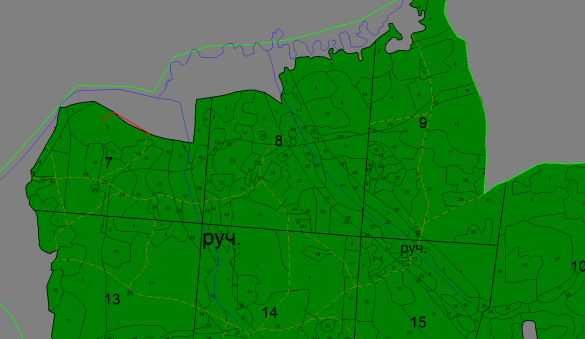 